Tokio Marine HCC - Cyber & Professional Lines Group 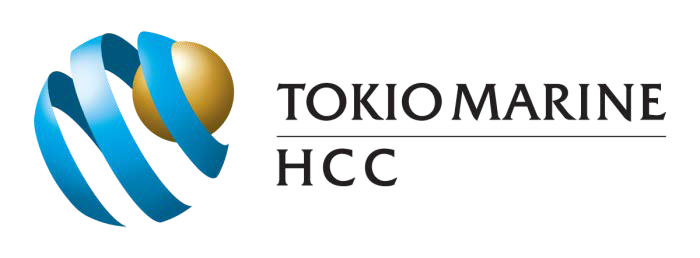 16501 Ventura Blvd. Suite 200, Encino, CA 91436 main (818) 382-2030email tenantsubmissions@tmhcc.comTenant Discrimination Reimbursement Insurance ApplicationTHIS IS AN APPLICATION FOR A CLAIMS MADE AND REPORTED POLICY. THIS APPLICATION IS NOT A BINDER.This application for Tenant Discrimination Reimbursement Insurance is intended to be used for the preliminary evaluation of a submission. When completed in its entirety, this application will enable the Underwriter to decide whether or not to authorize the binding of insurance. Please type or print clearly and answer all questions. If space is insufficient to answer any question fully, attach a separate sheet. Complete all required supplemental forms/applications. 1.	GENERAL INFORMATION1.	GENERAL INFORMATION1.	GENERAL INFORMATION1.	GENERAL INFORMATION1.	GENERAL INFORMATION1.	GENERAL INFORMATION1.	GENERAL INFORMATION1.	GENERAL INFORMATIONName of ApplicantList all branch/office locations on a separate page. List all branch/office locations on a separate page. List all branch/office locations on a separate page. List all branch/office locations on a separate page. List all branch/office locations on a separate page. List all branch/office locations on a separate page. List all branch/office locations on a separate page. List all branch/office locations on a separate page. Street addressPhonePhoneCity, State, ZipContact e-mailContact e-mailWebsiteDate establishedDate established2.	FORM OF BUSINESS2.	FORM OF BUSINESS2.	FORM OF BUSINESS2.	FORM OF BUSINESS2.	FORM OF BUSINESS2.	FORM OF BUSINESS2.	FORM OF BUSINESS2.	FORM OF BUSINESSApplicant is a(an):Applicant is a(an):Applicant is a(an):Applicant is a(an):Applicant is a(an):Applicant is a(an):Applicant is a(an):Applicant is a(an):     Corporation	     Partnership/Joint Venture 	 Individual Proprietor	 Public Agency Limited Liability Company 	 Other (Describe): 					If Applicant is a corporation, state full corporation name: 					     Corporation	     Partnership/Joint Venture 	 Individual Proprietor	 Public Agency Limited Liability Company 	 Other (Describe): 					If Applicant is a corporation, state full corporation name: 					     Corporation	     Partnership/Joint Venture 	 Individual Proprietor	 Public Agency Limited Liability Company 	 Other (Describe): 					If Applicant is a corporation, state full corporation name: 					     Corporation	     Partnership/Joint Venture 	 Individual Proprietor	 Public Agency Limited Liability Company 	 Other (Describe): 					If Applicant is a corporation, state full corporation name: 					     Corporation	     Partnership/Joint Venture 	 Individual Proprietor	 Public Agency Limited Liability Company 	 Other (Describe): 					If Applicant is a corporation, state full corporation name: 					     Corporation	     Partnership/Joint Venture 	 Individual Proprietor	 Public Agency Limited Liability Company 	 Other (Describe): 					If Applicant is a corporation, state full corporation name: 					     Corporation	     Partnership/Joint Venture 	 Individual Proprietor	 Public Agency Limited Liability Company 	 Other (Describe): 					If Applicant is a corporation, state full corporation name: 					     Corporation	     Partnership/Joint Venture 	 Individual Proprietor	 Public Agency Limited Liability Company 	 Other (Describe): 					If Applicant is a corporation, state full corporation name: 					     Property Management Company                	  Property Owner     Property Management Company                	  Property Owner     Property Management Company                	  Property Owner     Property Management Company                	  Property Owner     Property Management Company                	  Property Owner     Property Management Company                	  Property Owner     Property Management Company                	  Property Owner     Property Management Company                	  Property Owner3.	COVERAGE DESIRED3.	COVERAGE DESIRED3.	COVERAGE DESIRED3.	COVERAGE DESIRED3.	COVERAGE DESIRED3.	COVERAGE DESIRED3.	COVERAGE DESIRED3.	COVERAGE DESIREDa.	Proposed Effective Date:a.	Proposed Effective Date:a.	Proposed Effective Date:a.	Proposed Effective Date:a.	Proposed Effective Date:a.	Proposed Effective Date:a.	Proposed Effective Date:a.	Proposed Effective Date:b.	Retroactive Date:b.	Retroactive Date:b.	Retroactive Date:b.	Retroactive Date:b.	Retroactive Date:b.	Retroactive Date:b.	Retroactive Date:b.	Retroactive Date:c.	Limit(s):c.	Limit(s):c.	Limit(s):c.	Limit(s):c.	Limit(s):c.	Limit(s):c.	Limit(s):c.	Limit(s):d.	Deductible(s):d.	Deductible(s):d.	Deductible(s):d.	Deductible(s):d.	Deductible(s):d.	Deductible(s):d.	Deductible(s):d.	Deductible(s):4.	GROSS REVENUES4.	GROSS REVENUES4.	GROSS REVENUES4.	GROSS REVENUES4.	GROSS REVENUES4.	GROSS REVENUES4.	GROSS REVENUES4.	GROSS REVENUESCurrent Fiscal Year ending	/(current projected)Last Fiscal Year ending	/Last Fiscal Year ending	/Two Fiscal Years ago ending	/Two Fiscal Years ago ending	/Two Fiscal Years ago ending	/Total gross revenuesTotal gross revenues$$$$$$5.	OWNED/MANAGED PROPERTIES5.	OWNED/MANAGED PROPERTIES5.	OWNED/MANAGED PROPERTIES5.	OWNED/MANAGED PROPERTIES5.	OWNED/MANAGED PROPERTIES5.	OWNED/MANAGED PROPERTIES5.	OWNED/MANAGED PROPERTIES5.	OWNED/MANAGED PROPERTIESa.	Number of locations: __________a.	Number of locations: __________a.	Number of locations: __________a.	Number of locations: __________a.	Number of locations: __________a.	Number of locations: __________a.	Number of locations: __________a.	Number of locations: __________b.	Number of residential units: ___________b.	Number of residential units: ___________b.	Number of residential units: ___________b.	Number of residential units: ___________b.	Number of residential units: ___________b.	Number of residential units: ___________b.	Number of residential units: ___________b.	Number of residential units: ___________c.	Commercial square footage:  Retail 	        	         s/f     Office         	         s/f     Industrial         	         s/fc.	Commercial square footage:  Retail 	        	         s/f     Office         	         s/f     Industrial         	         s/fc.	Commercial square footage:  Retail 	        	         s/f     Office         	         s/f     Industrial         	         s/fc.	Commercial square footage:  Retail 	        	         s/f     Office         	         s/f     Industrial         	         s/fc.	Commercial square footage:  Retail 	        	         s/f     Office         	         s/f     Industrial         	         s/fc.	Commercial square footage:  Retail 	        	         s/f     Office         	         s/f     Industrial         	         s/fc.	Commercial square footage:  Retail 	        	         s/f     Office         	         s/f     Industrial         	         s/fc.	Commercial square footage:  Retail 	        	         s/f     Office         	         s/f     Industrial         	         s/fd.	Is the Applicant seeking coverage for all properties disclosed in 5.a. through 5.c. above?If “No”, please provide a complete list of properties for which coverage is requested.d.	Is the Applicant seeking coverage for all properties disclosed in 5.a. through 5.c. above?If “No”, please provide a complete list of properties for which coverage is requested.d.	Is the Applicant seeking coverage for all properties disclosed in 5.a. through 5.c. above?If “No”, please provide a complete list of properties for which coverage is requested.d.	Is the Applicant seeking coverage for all properties disclosed in 5.a. through 5.c. above?If “No”, please provide a complete list of properties for which coverage is requested.d.	Is the Applicant seeking coverage for all properties disclosed in 5.a. through 5.c. above?If “No”, please provide a complete list of properties for which coverage is requested.d.	Is the Applicant seeking coverage for all properties disclosed in 5.a. through 5.c. above?If “No”, please provide a complete list of properties for which coverage is requested.d.	Is the Applicant seeking coverage for all properties disclosed in 5.a. through 5.c. above?If “No”, please provide a complete list of properties for which coverage is requested. Yes	 Noe.	Is the Applicant seeking coverage for any other persons or entities?If “Yes”, please provide a complete list of persons/entities to be covered by the policy for which you are applying, with a description of each person’s or entity’s relationship to the Applicant.e.	Is the Applicant seeking coverage for any other persons or entities?If “Yes”, please provide a complete list of persons/entities to be covered by the policy for which you are applying, with a description of each person’s or entity’s relationship to the Applicant.e.	Is the Applicant seeking coverage for any other persons or entities?If “Yes”, please provide a complete list of persons/entities to be covered by the policy for which you are applying, with a description of each person’s or entity’s relationship to the Applicant.e.	Is the Applicant seeking coverage for any other persons or entities?If “Yes”, please provide a complete list of persons/entities to be covered by the policy for which you are applying, with a description of each person’s or entity’s relationship to the Applicant.e.	Is the Applicant seeking coverage for any other persons or entities?If “Yes”, please provide a complete list of persons/entities to be covered by the policy for which you are applying, with a description of each person’s or entity’s relationship to the Applicant.e.	Is the Applicant seeking coverage for any other persons or entities?If “Yes”, please provide a complete list of persons/entities to be covered by the policy for which you are applying, with a description of each person’s or entity’s relationship to the Applicant.e.	Is the Applicant seeking coverage for any other persons or entities?If “Yes”, please provide a complete list of persons/entities to be covered by the policy for which you are applying, with a description of each person’s or entity’s relationship to the Applicant. Yes	 Nof.	Does the Applicant, or any other person or entity proposed for coverage, own or manage any mobile homes?f.	Does the Applicant, or any other person or entity proposed for coverage, own or manage any mobile homes?f.	Does the Applicant, or any other person or entity proposed for coverage, own or manage any mobile homes?f.	Does the Applicant, or any other person or entity proposed for coverage, own or manage any mobile homes?f.	Does the Applicant, or any other person or entity proposed for coverage, own or manage any mobile homes?f.	Does the Applicant, or any other person or entity proposed for coverage, own or manage any mobile homes?f.	Does the Applicant, or any other person or entity proposed for coverage, own or manage any mobile homes? Yes	 Nog.	Are any properties/units/locations for which the Applicant seeks coverage restricted to adults only, senior citizens, or any other protected class?If “Yes”, please explain in detail (use additional sheets if necessary):g.	Are any properties/units/locations for which the Applicant seeks coverage restricted to adults only, senior citizens, or any other protected class?If “Yes”, please explain in detail (use additional sheets if necessary):g.	Are any properties/units/locations for which the Applicant seeks coverage restricted to adults only, senior citizens, or any other protected class?If “Yes”, please explain in detail (use additional sheets if necessary):g.	Are any properties/units/locations for which the Applicant seeks coverage restricted to adults only, senior citizens, or any other protected class?If “Yes”, please explain in detail (use additional sheets if necessary):g.	Are any properties/units/locations for which the Applicant seeks coverage restricted to adults only, senior citizens, or any other protected class?If “Yes”, please explain in detail (use additional sheets if necessary):g.	Are any properties/units/locations for which the Applicant seeks coverage restricted to adults only, senior citizens, or any other protected class?If “Yes”, please explain in detail (use additional sheets if necessary):g.	Are any properties/units/locations for which the Applicant seeks coverage restricted to adults only, senior citizens, or any other protected class?If “Yes”, please explain in detail (use additional sheets if necessary): Yes	 No6.	REAL ESTATE DEVELOPMENT	6.	REAL ESTATE DEVELOPMENT	6.	REAL ESTATE DEVELOPMENT	6.	REAL ESTATE DEVELOPMENT	6.	REAL ESTATE DEVELOPMENT	6.	REAL ESTATE DEVELOPMENT	6.	REAL ESTATE DEVELOPMENT	6.	REAL ESTATE DEVELOPMENT	Is the Applicant, or any other person or entity proposed for coverage, involved in real estate development activities other than routine upgrades or renovations to leased premises?If “Yes”, please explain in detail (use additional sheets if necessary):Is the Applicant, or any other person or entity proposed for coverage, involved in real estate development activities other than routine upgrades or renovations to leased premises?If “Yes”, please explain in detail (use additional sheets if necessary):Is the Applicant, or any other person or entity proposed for coverage, involved in real estate development activities other than routine upgrades or renovations to leased premises?If “Yes”, please explain in detail (use additional sheets if necessary):Is the Applicant, or any other person or entity proposed for coverage, involved in real estate development activities other than routine upgrades or renovations to leased premises?If “Yes”, please explain in detail (use additional sheets if necessary):Is the Applicant, or any other person or entity proposed for coverage, involved in real estate development activities other than routine upgrades or renovations to leased premises?If “Yes”, please explain in detail (use additional sheets if necessary):Is the Applicant, or any other person or entity proposed for coverage, involved in real estate development activities other than routine upgrades or renovations to leased premises?If “Yes”, please explain in detail (use additional sheets if necessary):Is the Applicant, or any other person or entity proposed for coverage, involved in real estate development activities other than routine upgrades or renovations to leased premises?If “Yes”, please explain in detail (use additional sheets if necessary): Yes	 No7.	PERSONNEL7.	PERSONNEL7.	PERSONNEL7.	PERSONNEL7.	PERSONNEL7.	PERSONNEL7.	PERSONNEL7.	PERSONNELIf multiples entities are proposed for coverage, please list the number of employees per entity on a separate sheet.If multiples entities are proposed for coverage, please list the number of employees per entity on a separate sheet.If multiples entities are proposed for coverage, please list the number of employees per entity on a separate sheet.If multiples entities are proposed for coverage, please list the number of employees per entity on a separate sheet.If multiples entities are proposed for coverage, please list the number of employees per entity on a separate sheet.If multiples entities are proposed for coverage, please list the number of employees per entity on a separate sheet.If multiples entities are proposed for coverage, please list the number of employees per entity on a separate sheet.If multiples entities are proposed for coverage, please list the number of employees per entity on a separate sheet.Number of employees:            Full Time: ______ Part Time _______ Temporary/Seasonal: _______ Contractors: ______Number of employees:            Full Time: ______ Part Time _______ Temporary/Seasonal: _______ Contractors: ______Number of employees:            Full Time: ______ Part Time _______ Temporary/Seasonal: _______ Contractors: ______Number of employees:            Full Time: ______ Part Time _______ Temporary/Seasonal: _______ Contractors: ______Number of employees:            Full Time: ______ Part Time _______ Temporary/Seasonal: _______ Contractors: ______Number of employees:            Full Time: ______ Part Time _______ Temporary/Seasonal: _______ Contractors: ______Number of employees:            Full Time: ______ Part Time _______ Temporary/Seasonal: _______ Contractors: ______Number of employees:            Full Time: ______ Part Time _______ Temporary/Seasonal: _______ Contractors: ______8.	GENERAL LIABILITY INSURANCE8.	GENERAL LIABILITY INSURANCE8.	GENERAL LIABILITY INSURANCE8.	GENERAL LIABILITY INSURANCE8.	GENERAL LIABILITY INSURANCE8.	GENERAL LIABILITY INSURANCE8.	GENERAL LIABILITY INSURANCE8.	GENERAL LIABILITY INSURANCEDoes the Applicant currently have General Liability coverage in force?Does the Applicant currently have General Liability coverage in force?Does the Applicant currently have General Liability coverage in force?Does the Applicant currently have General Liability coverage in force?Does the Applicant currently have General Liability coverage in force?Does the Applicant currently have General Liability coverage in force?Does the Applicant currently have General Liability coverage in force? Yes	 No9.	RISK MANAGEMENT9.	RISK MANAGEMENT9.	RISK MANAGEMENT9.	RISK MANAGEMENT9.	RISK MANAGEMENT9.	RISK MANAGEMENT9.	RISK MANAGEMENT9.	RISK MANAGEMENTa.	Does the Applicant have written anti-discrimination policies?a.	Does the Applicant have written anti-discrimination policies?a.	Does the Applicant have written anti-discrimination policies?a.	Does the Applicant have written anti-discrimination policies?a.	Does the Applicant have written anti-discrimination policies?a.	Does the Applicant have written anti-discrimination policies?a.	Does the Applicant have written anti-discrimination policies? Yes	 Nob.	Does the Applicant have written procedures in place for handling tenant discrimination complaints?b.	Does the Applicant have written procedures in place for handling tenant discrimination complaints?b.	Does the Applicant have written procedures in place for handling tenant discrimination complaints?b.	Does the Applicant have written procedures in place for handling tenant discrimination complaints?b.	Does the Applicant have written procedures in place for handling tenant discrimination complaints?b.	Does the Applicant have written procedures in place for handling tenant discrimination complaints?b.	Does the Applicant have written procedures in place for handling tenant discrimination complaints? Yes	 No10.	CLAIM HISTORY10.	CLAIM HISTORY10.	CLAIM HISTORY10.	CLAIM HISTORY10.	CLAIM HISTORY10.	CLAIM HISTORY10.	CLAIM HISTORY10.	CLAIM HISTORYIf the answer is “Yes” to any of the following questions, please complete a Claim Supplemental Form for each claim or incident.If the answer is “Yes” to any of the following questions, please complete a Claim Supplemental Form for each claim or incident.If the answer is “Yes” to any of the following questions, please complete a Claim Supplemental Form for each claim or incident.If the answer is “Yes” to any of the following questions, please complete a Claim Supplemental Form for each claim or incident.If the answer is “Yes” to any of the following questions, please complete a Claim Supplemental Form for each claim or incident.If the answer is “Yes” to any of the following questions, please complete a Claim Supplemental Form for each claim or incident.If the answer is “Yes” to any of the following questions, please complete a Claim Supplemental Form for each claim or incident.If the answer is “Yes” to any of the following questions, please complete a Claim Supplemental Form for each claim or incident.a.	Has any tenant discrimination claim been made against the Applicant, its predecessor(s), any current or former principal, partner, director, officer or employee thereof, or any other person or entity proposed for this coverage in the past five years?If “Yes”, state the number of claims in the past five years: 	______a.	Has any tenant discrimination claim been made against the Applicant, its predecessor(s), any current or former principal, partner, director, officer or employee thereof, or any other person or entity proposed for this coverage in the past five years?If “Yes”, state the number of claims in the past five years: 	______a.	Has any tenant discrimination claim been made against the Applicant, its predecessor(s), any current or former principal, partner, director, officer or employee thereof, or any other person or entity proposed for this coverage in the past five years?If “Yes”, state the number of claims in the past five years: 	______a.	Has any tenant discrimination claim been made against the Applicant, its predecessor(s), any current or former principal, partner, director, officer or employee thereof, or any other person or entity proposed for this coverage in the past five years?If “Yes”, state the number of claims in the past five years: 	______a.	Has any tenant discrimination claim been made against the Applicant, its predecessor(s), any current or former principal, partner, director, officer or employee thereof, or any other person or entity proposed for this coverage in the past five years?If “Yes”, state the number of claims in the past five years: 	______a.	Has any tenant discrimination claim been made against the Applicant, its predecessor(s), any current or former principal, partner, director, officer or employee thereof, or any other person or entity proposed for this coverage in the past five years?If “Yes”, state the number of claims in the past five years: 	______a.	Has any tenant discrimination claim been made against the Applicant, its predecessor(s), any current or former principal, partner, director, officer or employee thereof, or any other person or entity proposed for this coverage in the past five years?If “Yes”, state the number of claims in the past five years: 	______ Yes	 Nob.	After complete investigation and inquiry, does the Applicant, any principal, partner, director, officer or employee thereof, or any other person proposed for this coverage have knowledge of any act, fact, situation, incident, circumstance or allegation of discrimination that is or could be the basis for a tenant discrimination claim under the proposed insurance policy?Report knowledge of all such incidents to your current carrier prior to your current policy expiration.b.	After complete investigation and inquiry, does the Applicant, any principal, partner, director, officer or employee thereof, or any other person proposed for this coverage have knowledge of any act, fact, situation, incident, circumstance or allegation of discrimination that is or could be the basis for a tenant discrimination claim under the proposed insurance policy?Report knowledge of all such incidents to your current carrier prior to your current policy expiration.b.	After complete investigation and inquiry, does the Applicant, any principal, partner, director, officer or employee thereof, or any other person proposed for this coverage have knowledge of any act, fact, situation, incident, circumstance or allegation of discrimination that is or could be the basis for a tenant discrimination claim under the proposed insurance policy?Report knowledge of all such incidents to your current carrier prior to your current policy expiration.b.	After complete investigation and inquiry, does the Applicant, any principal, partner, director, officer or employee thereof, or any other person proposed for this coverage have knowledge of any act, fact, situation, incident, circumstance or allegation of discrimination that is or could be the basis for a tenant discrimination claim under the proposed insurance policy?Report knowledge of all such incidents to your current carrier prior to your current policy expiration.b.	After complete investigation and inquiry, does the Applicant, any principal, partner, director, officer or employee thereof, or any other person proposed for this coverage have knowledge of any act, fact, situation, incident, circumstance or allegation of discrimination that is or could be the basis for a tenant discrimination claim under the proposed insurance policy?Report knowledge of all such incidents to your current carrier prior to your current policy expiration.b.	After complete investigation and inquiry, does the Applicant, any principal, partner, director, officer or employee thereof, or any other person proposed for this coverage have knowledge of any act, fact, situation, incident, circumstance or allegation of discrimination that is or could be the basis for a tenant discrimination claim under the proposed insurance policy?Report knowledge of all such incidents to your current carrier prior to your current policy expiration.b.	After complete investigation and inquiry, does the Applicant, any principal, partner, director, officer or employee thereof, or any other person proposed for this coverage have knowledge of any act, fact, situation, incident, circumstance or allegation of discrimination that is or could be the basis for a tenant discrimination claim under the proposed insurance policy?Report knowledge of all such incidents to your current carrier prior to your current policy expiration. Yes	 No11.	ADDITIONAL INFORMATION 11.	ADDITIONAL INFORMATION 11.	ADDITIONAL INFORMATION 11.	ADDITIONAL INFORMATION 11.	ADDITIONAL INFORMATION 11.	ADDITIONAL INFORMATION 11.	ADDITIONAL INFORMATION 11.	ADDITIONAL INFORMATION Attach a narrative with any information which you feel will help expedite the underwriting of this application.Attach a narrative with any information which you feel will help expedite the underwriting of this application.Attach a narrative with any information which you feel will help expedite the underwriting of this application.Attach a narrative with any information which you feel will help expedite the underwriting of this application.Attach a narrative with any information which you feel will help expedite the underwriting of this application.Attach a narrative with any information which you feel will help expedite the underwriting of this application.Attach a narrative with any information which you feel will help expedite the underwriting of this application.Attach a narrative with any information which you feel will help expedite the underwriting of this application.ADA COMPLIANCE WARRANTY STATEMENT ADA COMPLIANCE WARRANTY STATEMENT ADA COMPLIANCE WARRANTY STATEMENT ADA COMPLIANCE WARRANTY STATEMENT ADA COMPLIANCE WARRANTY STATEMENT ADA COMPLIANCE WARRANTY STATEMENT ADA COMPLIANCE WARRANTY STATEMENT ADA COMPLIANCE WARRANTY STATEMENT The Applicant warrants that all properties/units/locations for which coverage is being sought are accessible to the disabled in compliance with ADA regulations. Check this box if the above ADA Compliance Warranty Statement is true. The Applicant warrants that all properties/units/locations for which coverage is being sought are accessible to the disabled in compliance with ADA regulations. Check this box if the above ADA Compliance Warranty Statement is true. The Applicant warrants that all properties/units/locations for which coverage is being sought are accessible to the disabled in compliance with ADA regulations. Check this box if the above ADA Compliance Warranty Statement is true. The Applicant warrants that all properties/units/locations for which coverage is being sought are accessible to the disabled in compliance with ADA regulations. Check this box if the above ADA Compliance Warranty Statement is true. The Applicant warrants that all properties/units/locations for which coverage is being sought are accessible to the disabled in compliance with ADA regulations. Check this box if the above ADA Compliance Warranty Statement is true. The Applicant warrants that all properties/units/locations for which coverage is being sought are accessible to the disabled in compliance with ADA regulations. Check this box if the above ADA Compliance Warranty Statement is true. The Applicant warrants that all properties/units/locations for which coverage is being sought are accessible to the disabled in compliance with ADA regulations. Check this box if the above ADA Compliance Warranty Statement is true. The Applicant warrants that all properties/units/locations for which coverage is being sought are accessible to the disabled in compliance with ADA regulations. Check this box if the above ADA Compliance Warranty Statement is true. NOTICE TO APPLICANTNOTICE TO APPLICANTThe insurance for which you are applying will not respond to incidents about which any person proposed for coverage had knowledge prior to the effective date of the policy nor will coverage apply to any claim or circumstance identified or that should have been identified in questions 10.a. and 10.b of this application.NOTICE TO NEW YORK APPLICANTS: ANY PERSON WHO KNOWINGLY AND WITH INTENT TO DEFRAUD ANY INSURANCE COMPANY OR OTHER PERSON FILES AN APPLICATION FOR INSURANCE CONTAINING ANY FALSE INFORMATION, OR CONCEALS FOR THE PURPOSE OF MISLEADING, INFORMATION CONCERNING ANY FACT MATERIAL THERETO, COMMITS A FRAUDULENT INSURANCE ACT, WHICH IS A CRIME.The Applicant hereby acknowledges that he/she/it is aware that the limit of liability shall be reduced, and may be completely exhausted, by claim expenses and, in such event, the Insurer shall not be liable for claim expenses or any judgment or settlement that exceed the limit of liability.I HEREBY DECLARE that, after inquiry, the above statements and particulars are true and I have not suppressed or misstated any material fact, and that I agree that this application shall be the basis of the contract with the Underwriters.The insurance for which you are applying will not respond to incidents about which any person proposed for coverage had knowledge prior to the effective date of the policy nor will coverage apply to any claim or circumstance identified or that should have been identified in questions 10.a. and 10.b of this application.NOTICE TO NEW YORK APPLICANTS: ANY PERSON WHO KNOWINGLY AND WITH INTENT TO DEFRAUD ANY INSURANCE COMPANY OR OTHER PERSON FILES AN APPLICATION FOR INSURANCE CONTAINING ANY FALSE INFORMATION, OR CONCEALS FOR THE PURPOSE OF MISLEADING, INFORMATION CONCERNING ANY FACT MATERIAL THERETO, COMMITS A FRAUDULENT INSURANCE ACT, WHICH IS A CRIME.The Applicant hereby acknowledges that he/she/it is aware that the limit of liability shall be reduced, and may be completely exhausted, by claim expenses and, in such event, the Insurer shall not be liable for claim expenses or any judgment or settlement that exceed the limit of liability.I HEREBY DECLARE that, after inquiry, the above statements and particulars are true and I have not suppressed or misstated any material fact, and that I agree that this application shall be the basis of the contract with the Underwriters.CERTIFICATION AND SIGNATURECERTIFICATION AND SIGNATUREThe Applicant has read the foregoing and understands that completion of this application does not bind the Underwriter or the Broker to provide coverage. It is agreed, however, that this application is complete and correct to the best of the Applicant’s knowledge and belief, and that all particulars which may have a bearing upon acceptability as a Tenant Discrimination Reimbursement Insurance risk have been revealed. It is understood that this application shall form the basis of the contract should the Underwriter approve coverage and should the Applicant be satisfied with the Underwriter’s quotation.It is further agreed that, if in the time between submission of this application and the requested date for coverage to be effective, the Applicant becomes aware of any information which would change the answers furnished in response to any question of this application, such information shall be revealed immediately in writing to the Underwriter.This application shall be deemed attached to and form a part of the Policy should coverage be bound.Must be signed by an officer of the company.The Applicant has read the foregoing and understands that completion of this application does not bind the Underwriter or the Broker to provide coverage. It is agreed, however, that this application is complete and correct to the best of the Applicant’s knowledge and belief, and that all particulars which may have a bearing upon acceptability as a Tenant Discrimination Reimbursement Insurance risk have been revealed. It is understood that this application shall form the basis of the contract should the Underwriter approve coverage and should the Applicant be satisfied with the Underwriter’s quotation.It is further agreed that, if in the time between submission of this application and the requested date for coverage to be effective, the Applicant becomes aware of any information which would change the answers furnished in response to any question of this application, such information shall be revealed immediately in writing to the Underwriter.This application shall be deemed attached to and form a part of the Policy should coverage be bound.Must be signed by an officer of the company.Print or Type Applicant’s NameTitle of ApplicantSignature of ApplicantDate Signed by Applicant